Carmel Area Wastewater DistrictAttn: Plumbing Permit Issuance3945 Rio RoadCarmel, CA 93923Re: , APN: I, , am the owner of the above property.  I will be doing plumbing work for the property site listed and will not hold Carmel Area Wastewater District liable for any damages or claims resulting from that work and accept full responsibility and cost in doing so.  Work shall be completed no later than Respectfully submitted, Mailing Address:Email Address:Phone Number:NOTARY ACKNOWLEDGMENT ATTACHED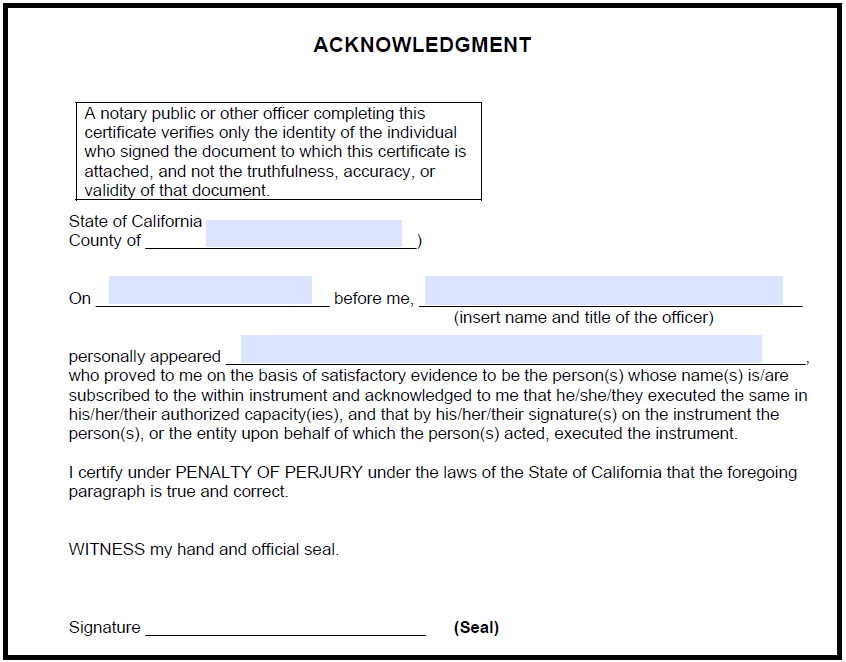 